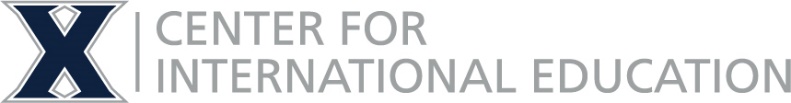 PETITION TO TRAVEL TO A COUNTRY WITH A DOS ELEVATED RISK DESIGNATION
Petitioner FormIf deemed necessary after the itinerary submission, please complete the following petition for an exception to travel. The Education Abroad Advisory Council, the Office of Risk Management, and the Office of General Counsel must approve it. The Senior International Officer (SIO) will approve the final decision. Even if approval is obtained, the program or travel may still be cancelled, if circumstance change, up to the day of departure. 
Petitioner Name: Petitioner Department (faculty/staff only): Petitioner E-mail: Petitioner Is: Student     	  Faculty               StaffAre You Petitioning? For Yourself     For A Group (Name of Group: )Country You Are Petitioning For: Proposed Program Dates: On a separate sheet, please explain the following:Why do you want to travel to this country versus one that does not have an lower designated level of risk?What are the academic advantages of traveling to this country?What are the risks associated with traveling to this country?What precautions will be taken to mitigate the risks of traveling to this country (e.g. traveling to a particular region that is away from the area of concern)?Please include the travel itinerary information submitted to the Center for International Education. What other information do you believe is relevant in considering this petition?  Information which will strengthen your petition includes: what language/cultural background do you have which can help you in proposed location? What is the support network in country that will be utilized during proposed travel?Please submit completed form and supporting documentation to: 
Executive Director, International Education
Center for International Education
Gallagher Student Center, Room 230
Fax: (513) 745-2876  |  ML 2171
